von-Vincke-Schule SoestLWL-Förderschule, Förderschwerpunkt SehenSprechstundenAlle Sprechzeiten gelten nur nach vorheriger Anmeldung.Eine frühzeitige Anmeldung zu Sprechstunden über das Sekretariat (Tel. 02921 684-120) ist unbedingt notwendig, weil nur so die Anwesenheit der Lehrer/innen sichergestellt und die Sprechstunden von sonstigen Verpflichtungen der Lehrer/innen freigehalten werden können.Stand: 21.08.2020NameWochentagUhrzeitFrau AntDienstag09:30Frau AßmuthDonnerstag (14-tägig)11:45-12:30 nach AbspracheFrau AverbeckDonnerstag (14-tägig)11:45-12:30 nach AbspracheFrau Bachsleitnernach VereinbarungFrau BannachDonnerstag 10:15Herr BeckerDonnerstag (14-tägig)11:45-12:30 nach AbspracheFrau BourdickMittwoch08:30-09:15Frau FeldmannMontag09:30-10:15Frau FlaakeDienstag11:25-12:10Frau FritzeFreitag07:45-08:25Herr Göbel-WolferMittwoch11:25-12:10Frau GraumannFreitag10:15Frau Habignach VereinbarungHerr HanafiDienstag10:15-11:00Frau HannDonnerstag08:30Herr HeinemannMontag09:30Frau HorstmannMittwoch09:30Frau Kersting-HinzeFreitag09:15-10:15Frau KurowskiDienstag08:30-09:15Frau LenzDonnerstag11:25-12:10Herr Liebaldnach VereinbarungFrau LöbbingDonnerstag08:30Frau MoritzDonnerstag08:30Herr Moritznach VereinbarungFrau MüllerMittwoch11:15-12:00Herr Nackenach VereinbarungHerr NeuhäuserMittwoch10:45-11:00Frau OttoFreitag07:45-08:30Frau PieniakDonnerstag09:30-10:15Frau RappelMittwoch09:30-10:45Frau Reimers-JonesFreitag09:30-10:15Frau SchulzeDienstag09:30-10:15Frau SümpelmannMittwoch09:30-10:15Frau Thiemannnach VereinbarungFrau Wende 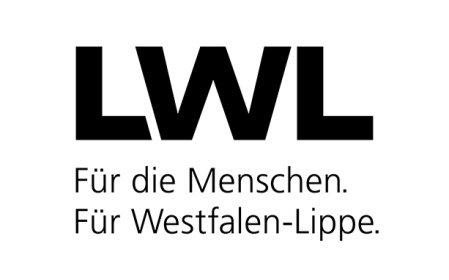 Freitag08:30-09:15Frau WilmesMontag09:30-10:15Frau ZündorfDonnerstag10:15